Пресс-служба Удмуртстата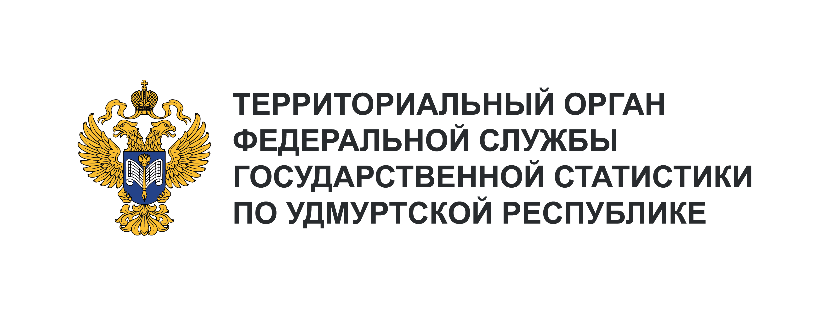 Телефон: +7 (3412) 69-50-35e-mail: 18.01.2@rosstat.gov.ruИнформационное сообщение для СМИ8 февраля 2024, ИжевскОБ ИЗМЕНЕНИИ ЦЕН НА ОСНОВНЫЕ ТОВАРЫ И УСЛУГИ 
Удмуртстат еженедельно ведет наблюдение за изменением потребительских цен на отдельные продовольственные, непродовольственные товары и услуги.За период с 30 января по 5 февраля 2024 года на потребительском рынке Удмуртии зафиксированы наиболее существенные изменения средних цен на следующие продовольственные товары:Из отдельных видов непродовольственных товаров первой необходимости подорожало туалетное мыло на 3,1%, при этом снизилась цена на зубную щетку на 4,2% зубную пасту – на 0,8%. Из других непродовольственных товаров изменились цены на:Цены на нефтепродукты не изменились и составили:Из услуг, включенных в еженедельный мониторинг, зарегистрировано повышение стоимости полета в самолете в салоне экономического класса на 8,2%, ремонта телевизоров – на 3,3%.Наименование товара Средняя цена(рублей за кг)на 05.02.2024 г.Изменение ценыИзменение ценыНаименование товара Средняя цена(рублей за кг)на 05.02.2024 г.в рубляхв процентахКапуста белокочанная свежая34,32+4,89+16,7Свекла столовая31,14+3,15+11,8Колбаса полукопченая и варено-копченая606,35+59,61+10,8Колбаса вареная452,34+25,09+6,4Огурцы свежие245,91+12,72+5,8Сосиски, сардельки468,71+22,38+5,1Консервы фруктово-ягодные для детского питания480,68+17,43+3,8Помидоры свежие222,59+5,27+2,8Макаронные изделия из пшеничной муки высшего сорта80,90-1,67-2,4Консервы мясные для детского питания1055,25-23,03-2,2Картофель23,93-0,44-1,8Наименование товара Средняя цена(рублей за шт.)на 05.02.2024 г.Изменение ценыИзменение ценыНаименование товара Средняя цена(рублей за шт.)на 05.02.2024 г.в рубляхв процентахАнальгин отечественный, 500 мг, 10 таблеток29,93+0,90+3,2Колготки женские эластичные264,26+7,88+2,8Корвалол, 25 мл45,85+1,14+2,7Шампунь, 250 мл169,60+3,08+1,8Наименование товараСредняя цена(рублей за литр) на 05.02.2024 г.Изменение цен,в рубляхБензин автомобильный марки АИ-9250,12-Бензин автомобильный марки АИ-9554,32 -Бензин автомобильный марки АИ-9860,30-Дизельное топливо63,31-